備註：上傳檔名請統一依規定「學號姓名-（認證項目）年月日認證X點」                    （範例U19915001陳○○-課外活動110年10月24日認證3點）臺北市立大學社會暨公共事務學系學習護照認證項目與點數細目表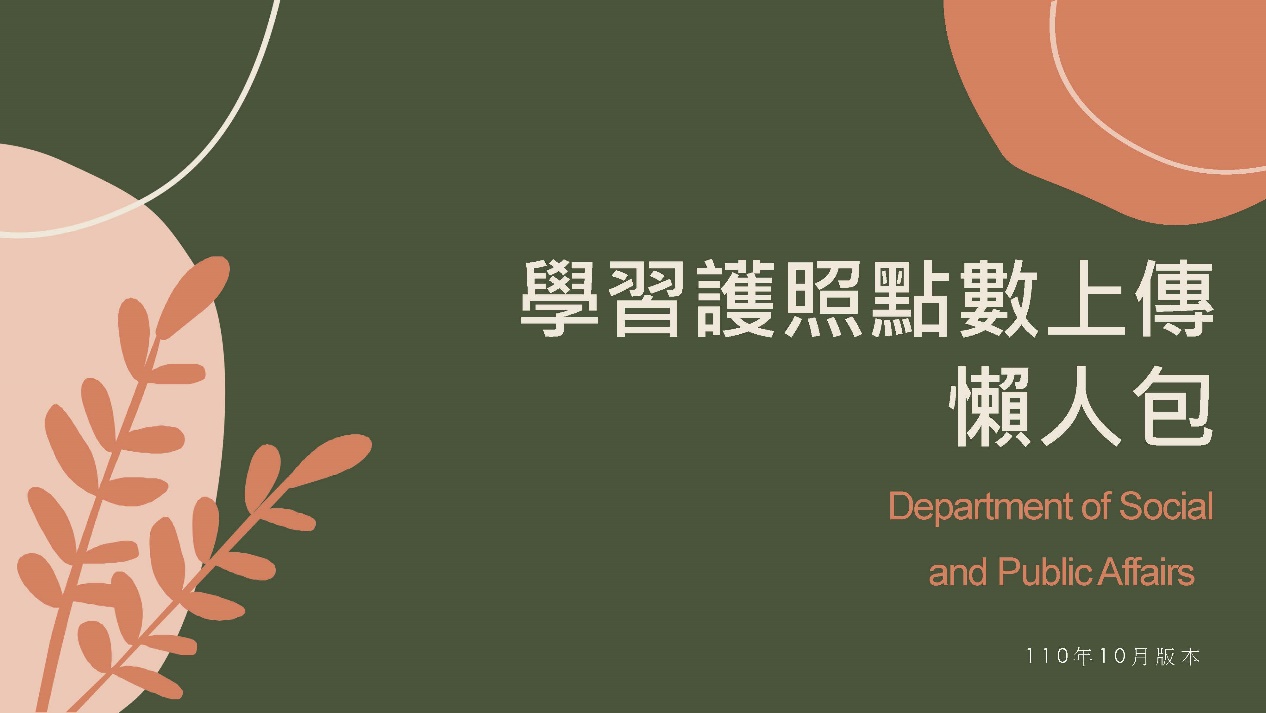 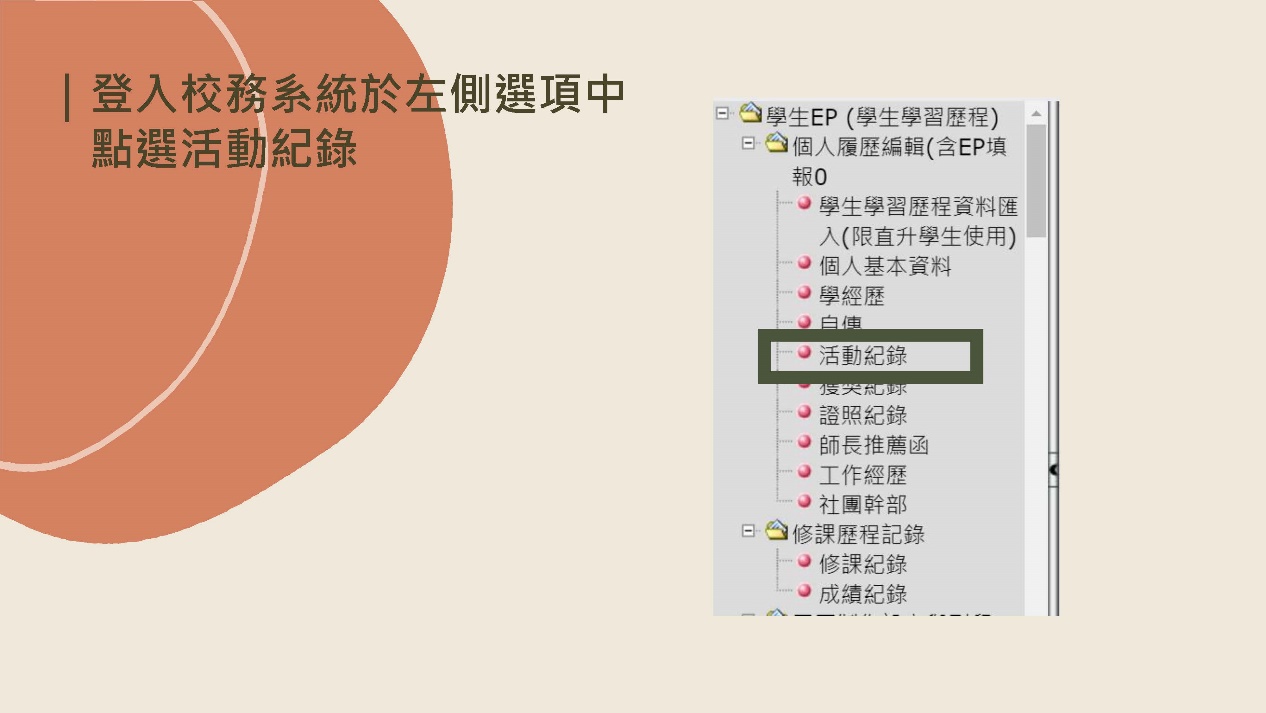 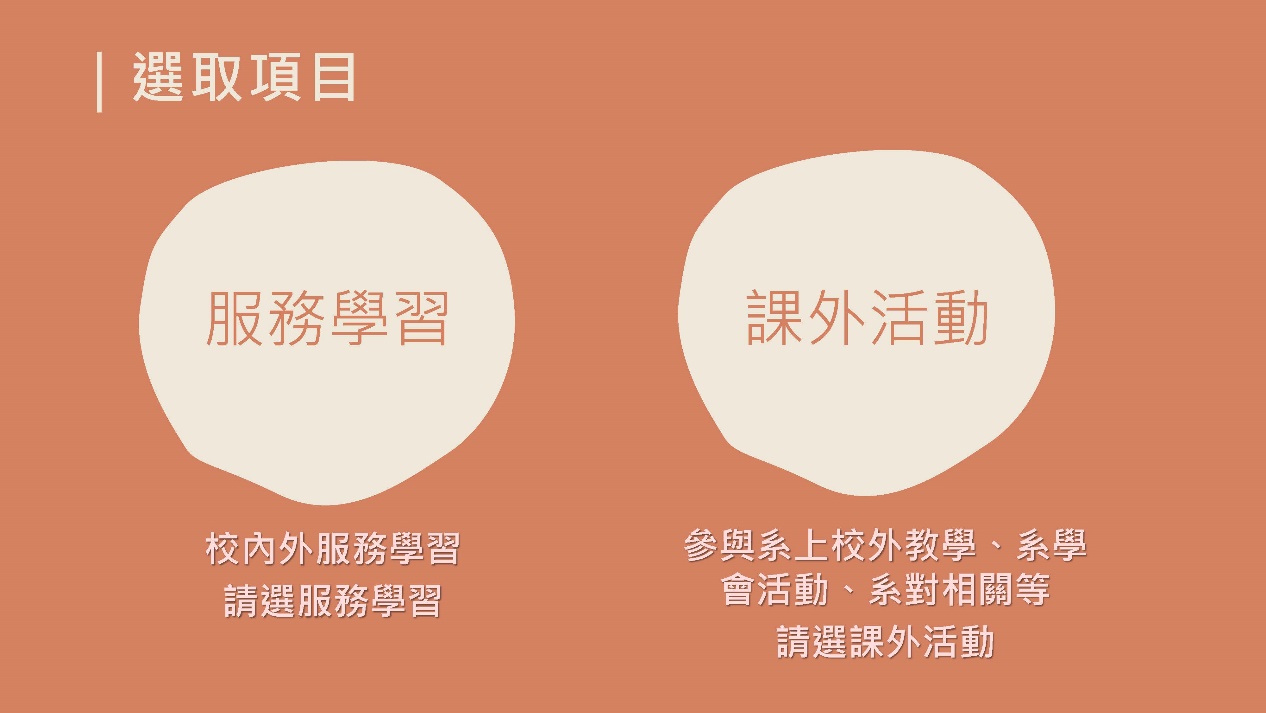 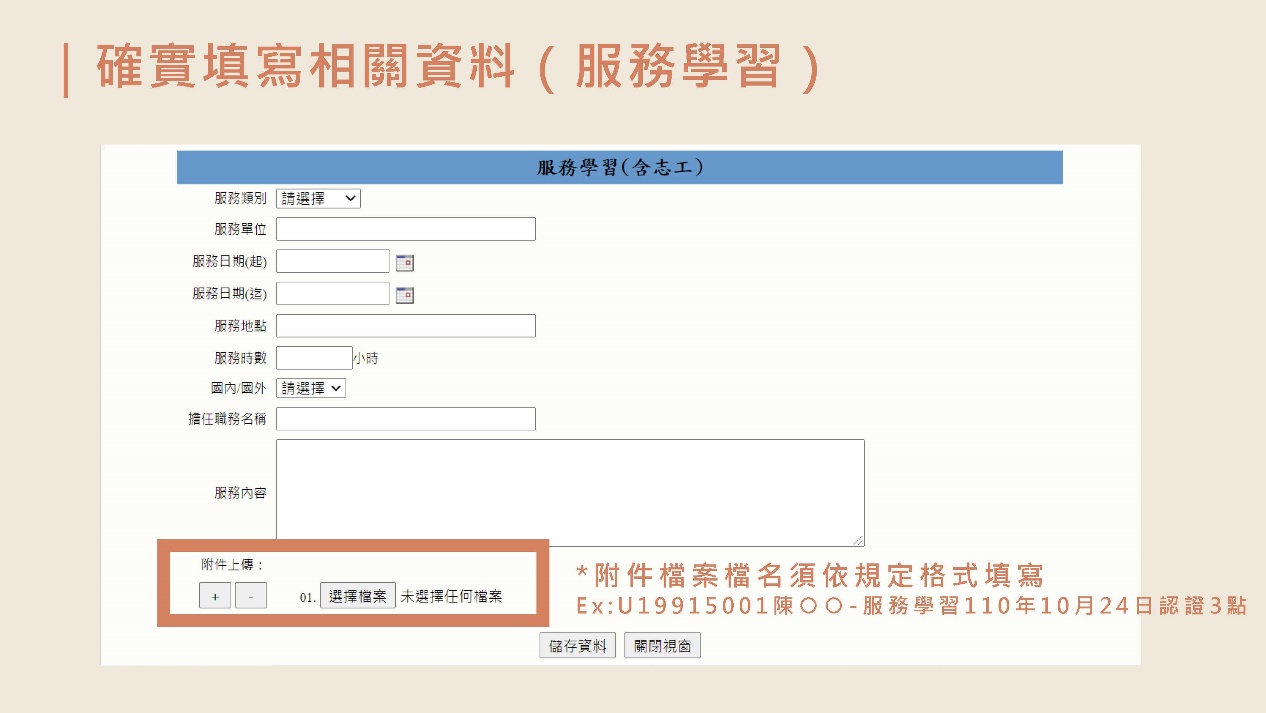 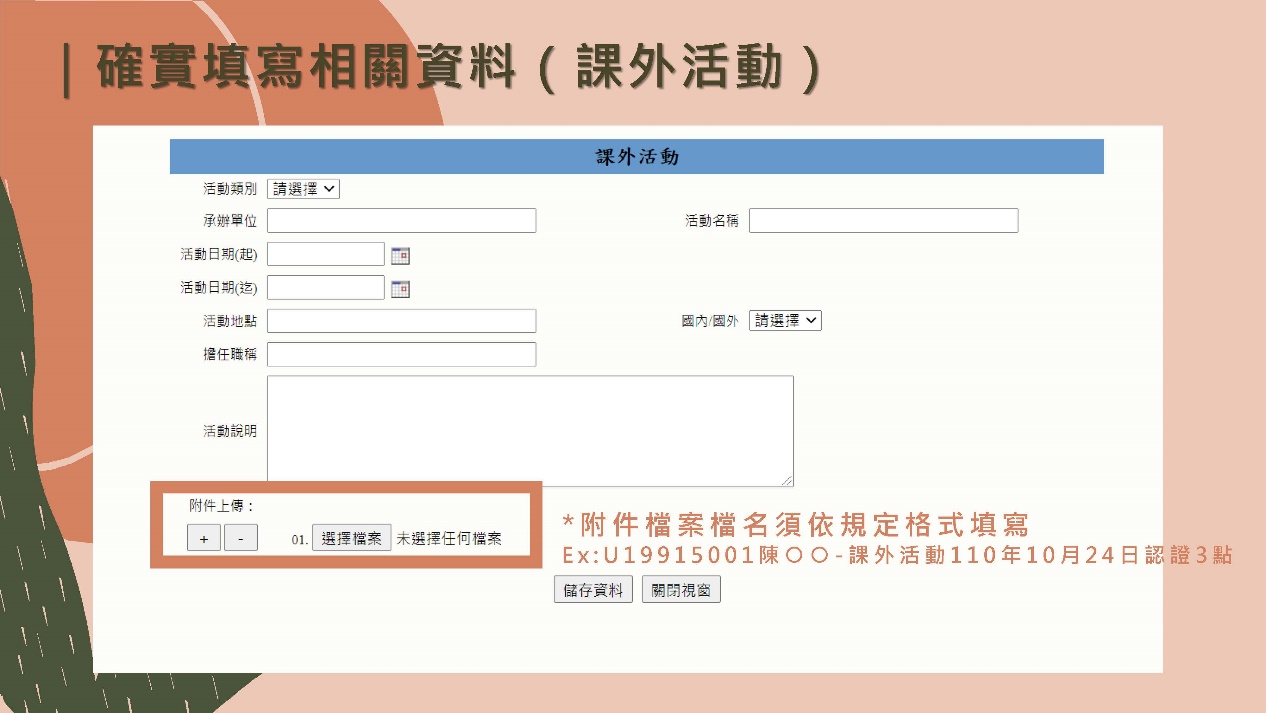 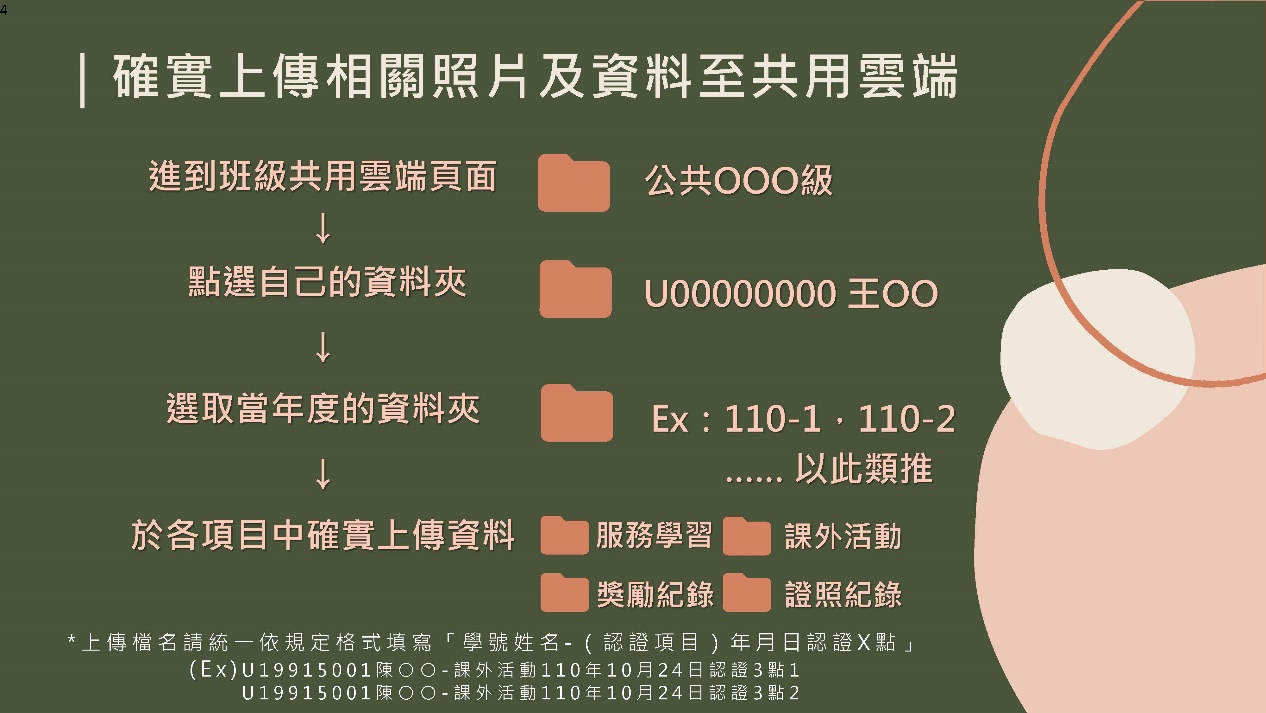 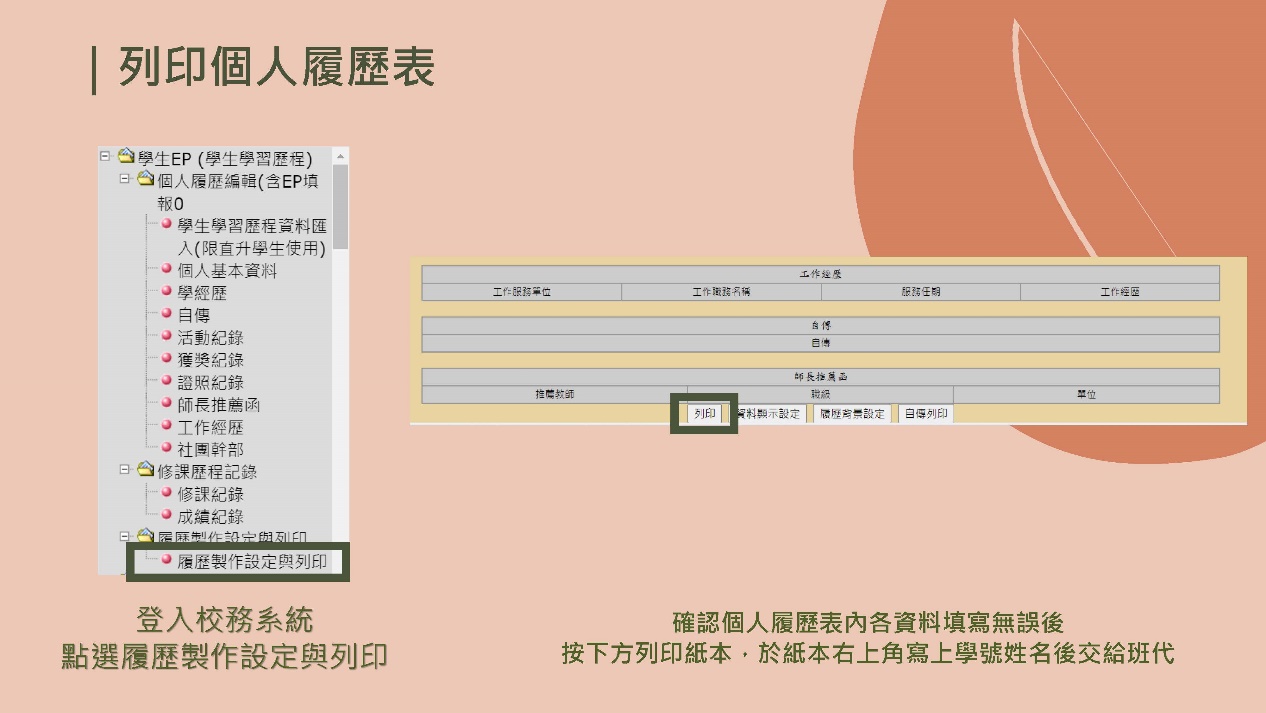 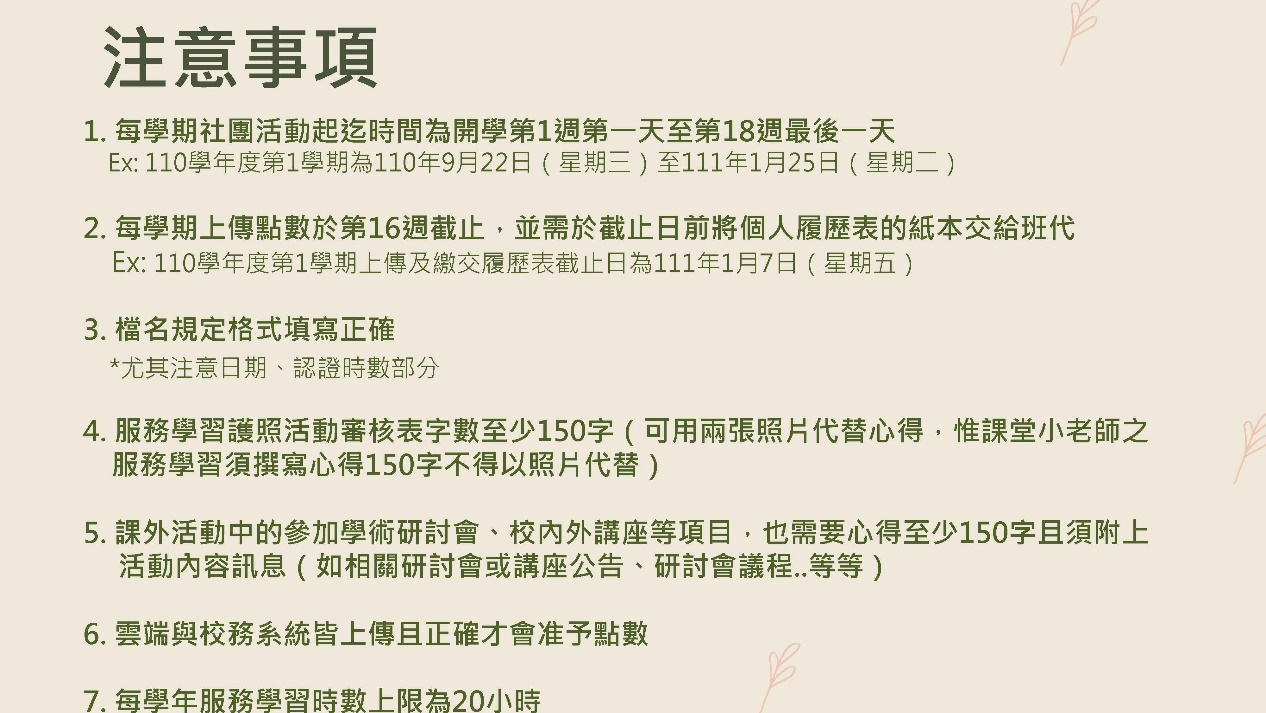 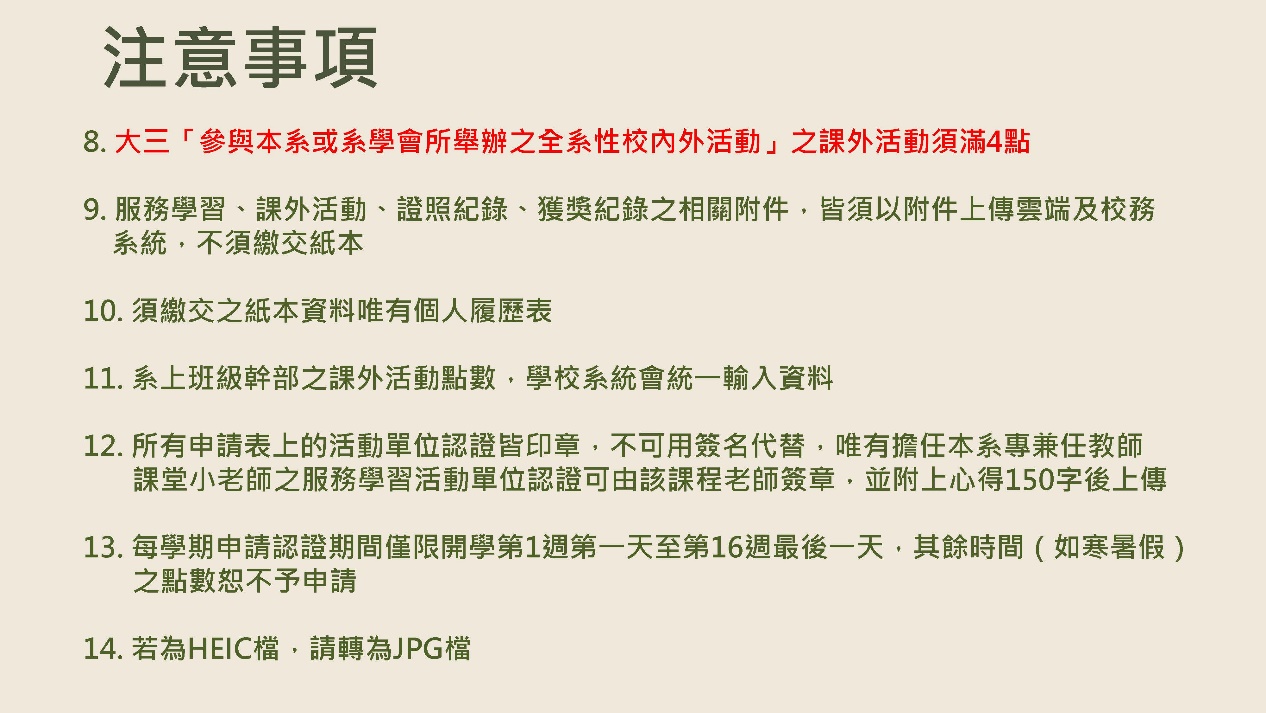 臺北市立大學社會暨公共事務學系學習護照申請認證流程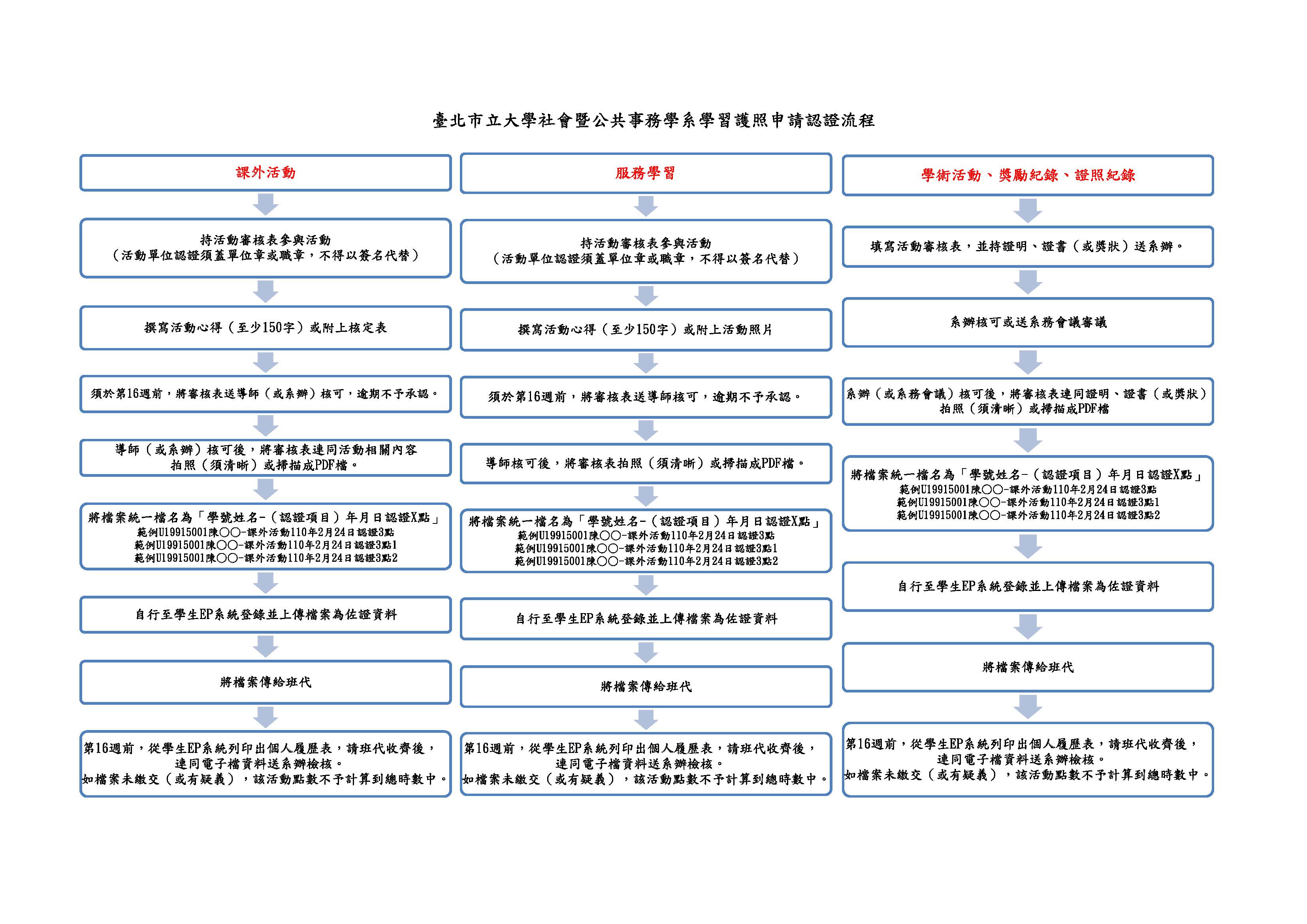 「歐洲語言學習、教學、評量共同參考架構」之CEF等級對照與本系學習護照認證點數對照表「韓國語能力測驗TOPIK」等級判別與本系學習護照認證點數對照表「日本語能力試驗」認證基準與本系學習護照認證點數對照表社會暨公共事務學系舉辦活動學習護照點數核定標準101年6月18日第71次系務會議通過102年11月9日第91次系務會議修訂107年5月8日第129次系務會議修訂109年4月10日第146次系務會議修訂109年11月26日第151次系務會議修訂110年6月1日第156次系務會議修訂112年2月20日第171次系務會議修訂一、本系系學會或校內所舉辦之活動，予以核給學習檔案點數辦法如下：二、其餘未詳列於上表或新籌辦之活動，其認證辦法由該活動之總召集人事先提交系學會審議，通過後呈報系務會議決議之。臺北市立大學社會暨公共事務學系   學年度第   學期學習護照活動審核表1.姓名：            學號：                    2.活動起迄時間：   年  月  日（星期  ）  時  分~                   年  月  日（星期  ）  時  分3.活動單位：                4.活動名稱：                5.認證項目：□學術活動       □服務學習       □課外活動      　　　　   □證照紀錄       □獎勵紀錄6.擬認證點數：    點活動單位認證：導師（或系辦）審核：活動心得（活動照片）心得紀錄：（參與課外活動紀錄及服務學習紀錄須撰寫心得至少150字，服務學習紀錄可用二張照片代替心得）認證項目（學生EP系統項目）認證內容認證點數備　　註課外活動參與校內外舉辦之學術研討會、工作坊與研習營等每小時核給1點撰寫心得至少150字，將導師核可後之審核表連同活動相關內容（如議程表或演講訊息）拍照（須清晰）或掃描，上傳至學生EP系統。課外活動參與校內外舉辦之專題講座每小時核給1點撰寫心得至少150字，將導師核可後之審核表連同活動相關內容（如議程表或演講訊息）拍照（須清晰）或掃描，上傳至學生EP系統。課外活動參與本系或系學會所舉辦之全系性校內外活動1.參與本系校外教學參訪活動，每次核給4點。2.參與系學會舉辦之活動者核給2點，擔任工作人員者另依「本系舉辦活動學習護照點數核定標準」核給。1.大三至少須取得4點。2.將系辦或系學會公告之核定表上傳至學生EP系統。3.將系辦或系學會核可後之審核表，上傳至學生EP系統。課外活動協助本系或系學會之服務事項由系辦或系學會會長提出建議核給點數，系辦或系主任確定後直接核給點數。1.大三至少須取得4點。2.將系辦或系學會公告之核定表上傳至學生EP系統。3.將系辦或系學會核可後之審核表，上傳至學生EP系統。課外活動擔任班級幹部班代10點、副班代4點、其他幹部3點。由學校直接匯入資料，無須上傳資料。課外活動參與系級學生組織 系學會會長核給10點、副會長7點、幹部5點，相關名單由系學會統一提交系主任後直接核給點數。將系學會公告之核定表上傳至學生EP系統課外活動參與本校相關學生組織（包括學生自治組織、宿舍幹部、畢聯會、學生議會等）每一組織每學期核給3點。另擔任社（會）長核給10點、副社（會）長7點、幹部 5點。 1.將導師核可後之審核表拍照（須清晰）或掃描，上傳至學生EP系統。2.學生議會議員視同幹部。課外活動參與校內外創辦之社團活動每一社團每學期核給3點。另擔任社長，核給10點、副社長7點、幹部5點。將導師核可後之審核表拍照（須清晰）或掃描，上傳至學生EP系統。課外活動學生至國外交流交流一學期者可直接扣除10點之點數；交流一學年者，可直接扣除20點之點數。1.由系辦核可。2.交流期間如有額外申請點數不予認證。課外活動參與短期國際交流活動每次活動最高核給上限10點同學需先自行提出欲認證之點數，再經系務會議認可。課外活動報名公務人員考試，並實際參加考試者每次核給10點將導師核可後之審核表拍照（須清晰）或掃描，上傳至學生EP系統。課外活動報名研究所，並實際參加考試者核給10點，每學年度僅得申請1次。若考取正取者另核給20點，備取者另核給5點。將導師核可後之審核表連同准考證或錄取證明拍照（須清晰）或掃描，上傳至學生EP系統。課外活動申請科技部大專學生參與專題研究計畫核給10點，通過者核給30點。由系辦核可課外活動擔任民意調查訪員每服務達4小時核給1點，一學期最高核給18點。由系辦核可課外活動擔任計畫研究助理每任滿3個月核給5點由系辦核可服務學習參與校外義工志工等服務事項（不含學校之服務學習課程）每小時核給1點，一學年最高核給20點。撰寫心得至少150字或附上服務照片兩張，將導師核可後之審核表拍照（須清晰）或掃描，上傳至學生EP系統。服務學習擔任本系專兼任教師之課堂小老師認證點數由專兼任教師核給，每門課最高核給10點，如為專兼任教師開設之通識課程，則每門課最高核給5點。前述點數每學期最高核給10點，一學年最高核給20點。1.活動單位認證由該課程之老師簽章。2.撰寫心得至少150字，將導師核可後之審核表拍照（須清晰）或掃描，上傳至學生EP系統。獲獎紀錄獲校內外各項競賽優異獎項1.校內競賽獲獎2~8點2.校外地區性競賽獲獎4~12點。3.校外全國性競賽獲獎8~14點。1.提出申請時，需先自行提出欲認證之點數，再經系務會議認可。2.將活動審核表及相關獎狀或資料上傳至學生EP系統。證照紀錄獲校內外各項藝能或語言能力學習及格證書英語能力測驗、韓國語能力測驗及日本語能力試驗依各等級與級別核給點數。將活動審核表及相關證書上傳至學生EP系統證照紀錄獲具有法定機構認證之專業能力證件（不含學程）核予標準為2~12點，1.提出申請時，需先自行提出欲認證之點數，再經系務會議認可。2.將活動審核表及相關證書上傳至學生EP系統。證照紀錄公務人員考試錄取者公務人員最高核給30點，專門職業及技術人員考試及格者最高核給20點。將活動審核表及錄取證明上傳至學生EP系統學術活動發表學術論文核予標準為10~30點1.由系務會議視期刊性質核給點數。2.將活動審核表及論文上傳至學生EP系統。CEF語言能力參考指標劍橋大學英語能力認證分級測驗(Cambridge Main Suite)外語能力測驗(FLPT-English)CSEPT大學校院英語能力測驗CSEPT大學校院英語能力測驗全民英檢(GEPT)托福(TOEFL)托福(TOEFL)托福(TOEFL)多益測驗(TOEIC)多益測驗(TOEIC)全球英檢測驗(GET)IELTS學習護照認證點數CEF語言能力參考指標劍橋大學英語能力認證分級測驗(Cambridge Main Suite)外語能力測驗(FLPT-English)第一級第二級全民英檢(GEPT)CBTIBTITP新制TOEIC Bridge全球英檢測驗(GET)IELTS學習護照認證點數A2(基礎級)WaystageKey EnglishTest(KET)120以上130-169120-179初級90以上337225以上134以上A23以上3B1(進階級)ThresholdPreliminaryEnglish Test(PET)150以上170-240180-239中級137以上47以上460550以上170以上B14以上5B2(高階級)VantageFirstCertificate inEnglish(FCE)195以上--240-236中高級197以上71以上543785以上B25.5以上7C1(流利級)EffectiveOperationalProficiencyCertificate inAdvancedEnglish(CAE)240以上----高級220以上83以上627945以上C16.5以上9C2(精通級)MasteryCertificate ofProficiency inEnglish(CPE)315以上----優級267以上109以上C27.5以上11類別구분韓國語能力測驗Ι한국어능력시험Ι韓國語能力測驗Ι한국어능력시험Ι韓國語能力測驗II한국어능력시험 II韓國語能力測驗II한국어능력시험 II韓國語能力測驗II한국어능력시험 II韓國語能力測驗II한국어능력시험 II類別구분1級(급)2級(급)3級(급)4級(급)5級(급)6級(급)等級判別등급결정80分以上(80점 이상)140分以上(140점 이상)120分以上(120점 이상)150分以上(150점 이상)190分以上(190점 이상)230分以上(230점 이상)學習護照認證點數35 67911級別認證基準學習護照認證點數N1能理解在廣泛情境之下所使用之日語。【讀】‧可閱讀話題廣泛之報紙社論、評論等論述性較複雜及        較抽象之文章，並能理解其文章結構及內容。      ‧能閱讀各種話題內容較具深度之讀物，並能理解其事        情的脈絡及詳細的表達意涵。【聽】‧在廣泛的情境下，可聽懂常速且連貫之對話、新聞報        導及講課，且能充分理解話題走向、內容、人物關係及        說話內容之論述結構等，並確實掌握其大意。11N2除日常生活所使用之日語外，亦能大致理解較廣泛情境下之日語。【讀】‧能看懂報紙、雜誌所刊載之各類報導‧解說、簡        易評論等主旨明確之文章。      ‧能閱讀一般話題之讀物，並可理解事情的脈絡及        其表達意涵。【聽】‧除日常生活情境外，在大部分的情境中，能聽懂        近常速且連貫之對話、新聞報導，亦能理解其話        題走向、內容及人物關係，並可掌握其大意。9N3能大致理解日常生活所使用之日語。【讀】‧可看懂日常生活相關內容具體之文章。      ‧能掌握報紙標題等之概要資訊。      ‧日常生活情境中所接觸難度稍高之文章經換個方        式敘述，便可理解其大意。【聽】‧在日常生活情境中，面對稍接近常速且連貫之對        話，經結合談話之具體內容及人物關係等資訊後，        便可大致理解。7N4能理解基礎日語。【讀】‧可看懂以基本語彙及漢字描述之貼近日常生活相        關話題之文章。【聽】‧能大致聽懂速度稍慢之日常會話。5N5能大致理解基礎日語【讀】‧能看懂以平假名、片假名或一般日常生活使用之        基本漢字所書寫之固定詞句、短文及文章。【聽】‧在課堂上或周遭等日常生活中常接觸之情境中，        如為速度較慢之簡短對話，可從中聽取必要資訊。3認證活動認   證   內   容   及   點   數系上之球隊參與本系之球隊（如系排、系籃），每學期核給社團與活動項目3點，於學期末由各隊隊長統一提報名單交予系學會審議，通過後呈報系務會議決議之。迎新宿營活動之總召集人核給課外活動項目8點，各幹部核給課外活動項目6點，其餘協助人員核給課外活動項目4點，協助宿營但未參與宿營當天活動之人員核給課外活動項目3點，另參與者核給課外活動項目3點，如對於個別成員點數核給量有異議（過多），可以由總召集人於該成員核點欄加註，並由系學會於系常會審議，通過後即可不依本欄規定核給。相關名單由系學會統一提交系主任後直接核給點數。校歌比賽總負責人核給3點，實際參與成員核給課外活動項目2點，其餘協助人員核給課外活動項目2點，相關名單由系學會統一提交系主任後直接核給點數。校內體育競賽（如新生盃、佛蘭德盃、系際盃等）如本系為主辦單位，活動之總召集人核給課外活動項目4點，其餘協助人員視實際參與情況核給課外活動項目1~3點。如本系非主辦單位，參賽者核給課外活動項目2點。另獲冠、亞軍核給課外活動2點；季、殿軍核給課外活動1點。相關名單由系學會統一提交系主任後直接核給點數。辯論賽參賽者核給課外活動5點，工作人員核給課外活動3點，出席者且填表單核給課外活動2點，相關名單由系學會統一提交系主任後直接核給點數。新生包製作協助人員核給課外活動項目2點，相關名單由系學會統一提交系主任後直接核給點數。本系或系學會舉辦之相關講座活動（如畢業學長姐回娘家..等）參與者每場核給課外活動項目2點，相關名單由本系或系學會統一提交系主任後直接核給點數。迎新茶會、系上運動會（系運）、暖冬大會、家族盃競賽、系上卡拉OK大賽（系卡）、歡送畢業生餐會（送舊）、招生影片拍攝、聖誕晚會、園遊會擺攤、其他全系性文康活動活動之總召集人核給課外活動項目4點，其餘協助人員視實際參與情況核給課外活動項目1~3點，另參與者核給課外活動項目2點，相關名單由系學會統一提交系主任後直接核給點數。